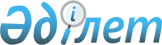 Батыс Қазақстан облысы бойынша 2017-2018 оқу жылына техникалық және кәсіптік, орта білімнен кейінгі білімі бар мамандарды даярлауға арналған мемлекеттік білім беру тапсырысын бекіту туралы
					
			Күшін жойған
			
			
		
					Батыс Қазақстан облысы әкімдігінің 2017 жылғы 5 шілдедегі № 203 қаулысы. Батыс Қазақстан облысының Әділет департаментінде 2017 жылғы 9 тамызда № 4878 болып тіркелді. Күші жойылды - Батыс Қазақстан облысы әкімдігінің 2018 жылғы 7 маусымдағы № 138 қаулысымен
      Ескерту. Күші жойылды - Батыс Қазақстан облысы әкімдігінің 07.06.2018 № 138  қаулысымен (алғаш ресми жарияланғаннан күнінен бастап қолданысқа енгізіледі).

      РҚАО-ның ескертпесі.

      Құжаттың мәтінінде түпнұсқаның пунктуациясы мен орфографиясы сақталған.
      Қазақстан Республикасының 2001 жылғы 23 қаңтардағы "Қазақстан Республикасындағы жергілікті мемлекеттік басқару өзін-өзі басқару туралы", 2007 жылғы 27 шілдедегі "Білім туралы" Заңдарын басшылыққа ала отырып, Батыс Қазақстан облысының әкімдігі ҚАУЛЫ ЕТЕДІ:
      1. Қоса беріліп отырған Батыс Қазақстан облысы бойынша 2017-2018 оқу жылына техникалық және кәсіптік, орта білімнен кейінгі білімі бар мамандарды даярлауға арналған мемлекеттік білім беру тапсырысы бекітілсін.
      2. "Батыс Қазақстан облысының білім басқармасы" мемлекеттік мекемесі осы қаулыдан туындайтын қажетті шараларды алсын.
      3. "Батыс Қазақстан облысы бойынша 2016-2017 оқу жылына техникалық және кәсіптік, орта білімнен кейінгі білімі бар мамандарды даярлауға арналған мемлекеттік білім беру тапсырысын бекіту туралы" 2016 жылғы 5 тамыздағы №237 (Нормативтік құқықтық актілерді мемлекеттік тіркеу тізілімінде №4515 тіркелген, 2016 жылғы 16 тамызда "Орал өңірі" және "Приуралье" газеттерінде жарияланған) Батыс Қазақстан облысы әкімдігі қаулысының күші жойылды деп танылсын.
      4. "Батыс Қазақстан облысының білім басқармасы" мемлекеттік мекемесі (З.Б. Гумарова) осы қаулының әділет органдарында мемлекеттік тіркелуін, Қазақстан Республикасы нормативтік құқықтық актілерінің эталондық бақылау банкінде және бұқаралық ақпарат құралдарында оның ресми жариялануын қамтамасыз етсін.
      5. Осы қаулының орындалуын бақылау Батыс Қазақстан облысы әкімінің орынбасары М.Л.Тоқжановқа жүктелсін.
      6. Осы қаулы алғаш ресми жарияланғаннан күнінен бастап қолданысқа енгізіледі. Батыс Қазақстан облысы бойынша 2017-2018 оқу жылына техникалық және кәсіптік, орта білімнен кейінгі білімі бар мамандарды даярлауға арналған мемлекеттік білім беру тапсырысы
      Аббревиатуралардың толық жазылуы:
БҚО – Батыс Қазақстан облысы;
МКҚК – мемлекеттік коммуналдық қазыналық кәсіпорны;
МЕББМ – мемлекеттік емес білім беру мекемесі;
ЖМ – жеке мекемесі.
					© 2012. Қазақстан Республикасы Әділет министрлігінің «Қазақстан Республикасының Заңнама және құқықтық ақпарат институты» ШЖҚ РМК
				
      Облыс әкімі

А. Көлгінов
2017 жылғы 5 шілдедегі № 203
Батыс Қазақстан облысы
әкімдігінің қаулысымен
бекітілген
№ р/с
Мамандықтар коды
Мамандық, біліктілік атауы
9 сынып негізінде
9 сынып негізінде
11 сынып негізінде
11 сынып негізінде
Білім алушының шәкіртақысын есепке алмағандағы бір айда бір маманды оқытуға жұмсалатын шығынның орташа құны (теңге)
№ р/с
Мамандықтар коды
Мамандық, біліктілік атауы
қазақ тілінде
орыс тілінде
қазақ тілінде
орыс тілінде
Білім алушының шәкіртақысын есепке алмағандағы бір айда бір маманды оқытуға жұмсалатын шығынның орташа құны (теңге)
"Батыс Қазақстан облысы әкімдігі білім басқармасының Орал газ, мұнай және салалық технологиялар колледжі" МКҚК
"Батыс Қазақстан облысы әкімдігі білім басқармасының Орал газ, мұнай және салалық технологиялар колледжі" МКҚК
"Батыс Қазақстан облысы әкімдігі білім басқармасының Орал газ, мұнай және салалық технологиялар колледжі" МКҚК
"Батыс Қазақстан облысы әкімдігі білім басқармасының Орал газ, мұнай және салалық технологиялар колледжі" МКҚК
"Батыс Қазақстан облысы әкімдігі білім басқармасының Орал газ, мұнай және салалық технологиялар колледжі" МКҚК
"Батыс Қазақстан облысы әкімдігі білім басқармасының Орал газ, мұнай және салалық технологиялар колледжі" МКҚК
"Батыс Қазақстан облысы әкімдігі білім басқармасының Орал газ, мұнай және салалық технологиялар колледжі" МКҚК
"Батыс Қазақстан облысы әкімдігі білім басқармасының Орал газ, мұнай және салалық технологиялар колледжі" МКҚК
1.
0518000, 0518033
Есеп және аудит (салалар бойынша), экономист-бухгалтер
25
 25 912
2.
0802000, 0802043
Мұнай-газ құбырлары мен қоймаларын салу және пайдалану, техник-механик
25
25
20 208
3.
0809000, 0809223
Мұнай және газ кен орындарын пайдалану (бейін бойынша), техник-технолог
25
20 208
4.
0819000, 0819073
Мұнай және газды қайта өңдеу технологиясы, техник-технолог
25
20 208
5.
0902000, 0902033
Электрмен қамтамасыз ету (салалары бойынша), техник-электрик
25
23 228
6.
1304000, 1304043
Есептеу техникасы және бағдарламалық қамтамасыз ету (түрлері бойынша), техник-бағдарламашы
25
23 228
7.
1410000 1410013
Автомобиль жолдары мен аэродромдар құрылысы, құрылысшы-техник
25
23 228
8.
1502000, 1502043
Агрономия, өсімдікті қорғау агрономы
25
31 101
9.
1511000, 1511033
Жерге орналастыру, техник
25
31 101
10.
1513000 1513053
Ветеринария, ветеринарлық фельдшер
25
25
31 101
11.
1516000, 1516013
Өрт қауіпсіздігі, өрт сөндіру инспекторы
25
25
23 228
Барлығы:
Барлығы:
Барлығы:
175
50
100
25
Жиынтығы:
Жиынтығы:
Жиынтығы:
350
350
350
350
Батыс Қазақстан облысы білім басқармасының "Ж.Досмұхамедов атындағы педагогикалық колледжі" МКҚК
Батыс Қазақстан облысы білім басқармасының "Ж.Досмұхамедов атындағы педагогикалық колледжі" МКҚК
Батыс Қазақстан облысы білім басқармасының "Ж.Досмұхамедов атындағы педагогикалық колледжі" МКҚК
Батыс Қазақстан облысы білім басқармасының "Ж.Досмұхамедов атындағы педагогикалық колледжі" МКҚК
Батыс Қазақстан облысы білім басқармасының "Ж.Досмұхамедов атындағы педагогикалық колледжі" МКҚК
Батыс Қазақстан облысы білім басқармасының "Ж.Досмұхамедов атындағы педагогикалық колледжі" МКҚК
Батыс Қазақстан облысы білім басқармасының "Ж.Досмұхамедов атындағы педагогикалық колледжі" МКҚК
Батыс Қазақстан облысы білім басқармасының "Ж.Досмұхамедов атындағы педагогикалық колледжі" МКҚК
1.
0101000, 0101013
Мектепке дейінгі тәрбие және оқыту, мектепке дейінгі ұйымдардың тәрбиешісі
25
25
 19 346
2.
0105000, 0105013
Бастауыш білім беру, бастауыш білім беру мұғалімі
25
25
19 346
3.
0107000, 0107013
Технология, технология пәнінен негізгі орта білім беру мұғалімі
25
19 346
4.
0111000, 0111063
Негізгі орта білім беру, математика мұғалімі
25
19 346
5.
0111000, 0111073
Негізгі орта білім беру, физика мұғалімі
25
19 346
6.
0111000, 0111093
Негізгі орта білім беру, информатика мұғалімі
25
19 346
Барлығы:
Барлығы:
Барлығы:
100
50
50
0
Жиынтығы:
Жиынтығы:
Жиынтығы:
200
200
200
200
Батыс Қазақстан облысының әкімшілігі білім басқармасының "Ауылшаруашылық колледжі" МКҚК
Батыс Қазақстан облысының әкімшілігі білім басқармасының "Ауылшаруашылық колледжі" МКҚК
Батыс Қазақстан облысының әкімшілігі білім басқармасының "Ауылшаруашылық колледжі" МКҚК
Батыс Қазақстан облысының әкімшілігі білім басқармасының "Ауылшаруашылық колледжі" МКҚК
Батыс Қазақстан облысының әкімшілігі білім басқармасының "Ауылшаруашылық колледжі" МКҚК
Батыс Қазақстан облысының әкімшілігі білім басқармасының "Ауылшаруашылық колледжі" МКҚК
Батыс Қазақстан облысының әкімшілігі білім басқармасының "Ауылшаруашылық колледжі" МКҚК
Батыс Қазақстан облысының әкімшілігі білім басқармасының "Ауылшаруашылық колледжі" МКҚК
1.
0516000, 0516053
Қаржы (салалар бойынша), қаржы жұмысы бойынша экономист
20
 43 611
2.
0819000, 0819073
Мұнай және газды қайта өңдеу технологиясы, техник-технолог
20
29 447
3.
0902000, 0902033
Электрмен қамтамасыз ету (салалары бойынша), техник-электрик
20
20
50 014
4.
1201000, 1201123
Автомобиль көлігіне қызмет көрсету, жөндеу және пайдалану,техник-механик
20
50 014
5.
1508000, 1508063
Орман шаруашылығы, бақ-саябақ және ландшафт құрылысы (түрлері бойынша), техник-технолог
20
54 943
Барлығы:
Барлығы:
Барлығы:
20
80
20
0
Жиынтығы:
Жиынтығы:
Жиынтығы:
120
120
120
120
Батыс Қазақстан облыстық білім басқармасының "Құрманғазы атындағы саз колледжі" МКҚК
Батыс Қазақстан облыстық білім басқармасының "Құрманғазы атындағы саз колледжі" МКҚК
Батыс Қазақстан облыстық білім басқармасының "Құрманғазы атындағы саз колледжі" МКҚК
Батыс Қазақстан облыстық білім басқармасының "Құрманғазы атындағы саз колледжі" МКҚК
Батыс Қазақстан облыстық білім басқармасының "Құрманғазы атындағы саз колледжі" МКҚК
Батыс Қазақстан облыстық білім басқармасының "Құрманғазы атындағы саз колледжі" МКҚК
Батыс Қазақстан облыстық білім басқармасының "Құрманғазы атындағы саз колледжі" МКҚК
Батыс Қазақстан облыстық білім басқармасының "Құрманғазы атындағы саз колледжі" МКҚК
1.
0401000, 0401013
Кітапхана ісі, кітапханашы
10
10
 48 615
2.
0402000, 0402013
Дизайн (бейін бойынша), дизайнер
10
7
48 615
3.
0403000, 0403013
Әлеуметтік-мәдени қызметі және халықтық көркемдік шығармашылығы (бейін бойынша), ұйымдастырушы-педагог
30
48 615
4.
0404000, 0404023
Аспаптық орындау және музыкалық өнер эстрадасы (түрлері бойынша), балалар музыка мектебінің оқытушысы, ансамбль, оркестр әртісі (жетекшісі)
3
2
48 615
5.
0404000, 0404033
Аспаптық орындау және музыкалық өнер эстрадасы (түрлері бойынша), балалар музыка мектебінің оқытушысы, халық аспаптар оркестрінің әртісі (жетекшісі)
10
2
48 615
6.
0405000, 0405013
Хор дирижеры, оқытушы, хормейстер
6
48 615
7.
0406000, 0406013
Музыка теориясы, балалар музыка мектебінің оқытушысы
1
1
48 615
8.
0407000, 0407013
Ән салу, балалар музыка мектебінің оқытушысы, академиялық ән салу әртісі, ансамбль солисі
2
48 615
9.
0407000, 0407023
Ән салу, балалар музыка мектебінің оқытушысы, домбырамен халық әндерін орындау әртісі
1
48 615
10.
0413000, 0413153, 0413163
Сәндік-қолданбалы және халықтық кәсіпшілік өнері (бейін бойынша), шағын кескіндеу суретшісі, суретші
5
48 615
Барлығы:
Барлығы:
Барлығы:
75
12
13
0
Жиынтығы:
Жиынтығы:
Жиынтығы:
100
100
100
100
Батыс Қазақстан облысының әкімдігі денсаулық сақтау басқармасының "Батыс Қазақстан Жоғары медициналық колледжі" МКҚК
Батыс Қазақстан облысының әкімдігі денсаулық сақтау басқармасының "Батыс Қазақстан Жоғары медициналық колледжі" МКҚК
Батыс Қазақстан облысының әкімдігі денсаулық сақтау басқармасының "Батыс Қазақстан Жоғары медициналық колледжі" МКҚК
Батыс Қазақстан облысының әкімдігі денсаулық сақтау басқармасының "Батыс Қазақстан Жоғары медициналық колледжі" МКҚК
Батыс Қазақстан облысының әкімдігі денсаулық сақтау басқармасының "Батыс Қазақстан Жоғары медициналық колледжі" МКҚК
Батыс Қазақстан облысының әкімдігі денсаулық сақтау басқармасының "Батыс Қазақстан Жоғары медициналық колледжі" МКҚК
Батыс Қазақстан облысының әкімдігі денсаулық сақтау басқармасының "Батыс Қазақстан Жоғары медициналық колледжі" МКҚК
Батыс Қазақстан облысының әкімдігі денсаулық сақтау басқармасының "Батыс Қазақстан Жоғары медициналық колледжі" МКҚК
1.
0301000, 0301013
Емдеу ісі, фельдшер
25
25
 19 346
2.
0301000, 0301023
Емдеу ісі, акушер
25
25
19 346
3.
0302000, 0302033
Медбикелік іс, жалпы практикадағы медбике
75
25
19 346
4.
0305000, 0305013
Лабораториялық диагностика, медициналық зертханашы
25
19 346
Барлығы:
Барлығы:
Барлығы:
0
0
150
75
Жиынтығы:
Жиынтығы:
Жиынтығы:
225
225
225
225
Батыс Қазақстан облысы Әкімдігінің білім басқармасының "Батыс Қазақстан индустриалды колледжі" МКҚК
Батыс Қазақстан облысы Әкімдігінің білім басқармасының "Батыс Қазақстан индустриалды колледжі" МКҚК
Батыс Қазақстан облысы Әкімдігінің білім басқармасының "Батыс Қазақстан индустриалды колледжі" МКҚК
Батыс Қазақстан облысы Әкімдігінің білім басқармасының "Батыс Қазақстан индустриалды колледжі" МКҚК
Батыс Қазақстан облысы Әкімдігінің білім басқармасының "Батыс Қазақстан индустриалды колледжі" МКҚК
Батыс Қазақстан облысы Әкімдігінің білім басқармасының "Батыс Қазақстан индустриалды колледжі" МКҚК
Батыс Қазақстан облысы Әкімдігінің білім басқармасының "Батыс Қазақстан индустриалды колледжі" МКҚК
Батыс Қазақстан облысы Әкімдігінің білім басқармасының "Батыс Қазақстан индустриалды колледжі" МКҚК
1.
0901000, 0901012
Электр станциялары мен желілерінің электр жабдықтары (түрлері бойынша), электромонтер (барлық атаулар)
25
 23 228
2.
1109000, 1109062
Токарлық іс және металл өңдеу (түрлері бойынша), фрезерлеуші
15
23 228
3.
1109000, 1109102
Токарлық іс және металл өңдеу (түрлері бойынша), кең бейінді станокшы
25
23 228
4.
1114000, 1114042
Дәнекерлеу ісі (түрлері бойынша), электр газымен дәнекерлеуші
25
23 228
5.
1115000, 1115042
Өндірістердегі электрлік-механикалық жабдықтар (түрлері бойынша), электр жабдықтарын жөндейтін және қызмет көрсететін электромонтер
25
23 228
6.
1115000, 1115063
Өндірістердегі электрлік-механикалық жабдықтар (түрлері бойынша), электромеханик (барлық атаулары)
25
23 228
7.
1403000, 1403082
Ішкі санитарлық-техникалық құрылғыларды, желдеткіштерді және инженерлік жүйелерді монтаждау және пайдалану (түрлері бойынша), электргаз дәнекерлеуші
25
23 228
Барлығы:
Барлығы:
Барлығы:
75
25
65
Жиынтығы:
Жиынтығы:
Жиынтығы:
165
165
165
165
Батыс Қазақстан облысының әкімдігі білім басқармасының "Орал "Сервис" технологиялық колледжі" МКҚК
Батыс Қазақстан облысының әкімдігі білім басқармасының "Орал "Сервис" технологиялық колледжі" МКҚК
Батыс Қазақстан облысының әкімдігі білім басқармасының "Орал "Сервис" технологиялық колледжі" МКҚК
Батыс Қазақстан облысының әкімдігі білім басқармасының "Орал "Сервис" технологиялық колледжі" МКҚК
Батыс Қазақстан облысының әкімдігі білім басқармасының "Орал "Сервис" технологиялық колледжі" МКҚК
Батыс Қазақстан облысының әкімдігі білім басқармасының "Орал "Сервис" технологиялық колледжі" МКҚК
Батыс Қазақстан облысының әкімдігі білім басқармасының "Орал "Сервис" технологиялық колледжі" МКҚК
Батыс Қазақстан облысының әкімдігі білім басқармасының "Орал "Сервис" технологиялық колледжі" МКҚК
1.
0506000, 0506012
Шаштараз өнері және сәндік косметика, шаш үлгілерін жасаушы
25
25
25
 25 912
2.
0506000, 0506063
Шаштараз өнері және сәндік косметика, суретші-модельер
9
25 912
3.
0508000, 0508012
Тамақтандыруды ұйымдастыру, аспаз
25
25
25
25 912
4.
1211000, 1211062
Тігін өндірісі және киімдерді үлгілеу, арнайы тігінші
25
25
25 912
5.
1211000, 1211062
Тігін өндірісі және киімдерді үлгілеу, арнайы тігінші
15
25 912
Барлығы:
Барлығы:
Барлығы:
99
75
50
0
Жиынтығы:
Жиынтығы:
Жиынтығы:
224
224
224
224
Батыс Қазақстан облысының әкімдігі білім басқармасының "Технологиялық колледжі" МКҚК
Батыс Қазақстан облысының әкімдігі білім басқармасының "Технологиялық колледжі" МКҚК
Батыс Қазақстан облысының әкімдігі білім басқармасының "Технологиялық колледжі" МКҚК
Батыс Қазақстан облысының әкімдігі білім басқармасының "Технологиялық колледжі" МКҚК
Батыс Қазақстан облысының әкімдігі білім басқармасының "Технологиялық колледжі" МКҚК
Батыс Қазақстан облысының әкімдігі білім басқармасының "Технологиялық колледжі" МКҚК
Батыс Қазақстан облысының әкімдігі білім басқармасының "Технологиялық колледжі" МКҚК
Батыс Қазақстан облысының әкімдігі білім басқармасының "Технологиялық колледжі" МКҚК
1.
0104000, 0104023
Кәсіптік білім беру (салалар бойынша), өндірістік оқыту шебері, техник-технолог (барлық аталымдар бойынша)
25
 19 346
2.
0506000, 0506012
Шаштараз өнері және сәндік косметика, шаш үлгілерін жасаушы
25
25 912
3.
0511000, 0511012
Туризм (салалары бойынша), туризм жөніндегі нұсқаушы
25
25 912
4.
1211000, 1211072
Тігін өндірісі және киімдерді үлгілеу, модельер-пішуші
25
25 912
Барлығы:
Барлығы:
Барлығы:
25
25
25
25
Жиынтығы:
Жиынтығы:
Жиынтығы:
100
100
100
100
Батыс Қазақстан облысы Әкімдігінің білім басқармасының "Орал политехникалық колледжі" МКҚК
Батыс Қазақстан облысы Әкімдігінің білім басқармасының "Орал политехникалық колледжі" МКҚК
Батыс Қазақстан облысы Әкімдігінің білім басқармасының "Орал политехникалық колледжі" МКҚК
Батыс Қазақстан облысы Әкімдігінің білім басқармасының "Орал политехникалық колледжі" МКҚК
Батыс Қазақстан облысы Әкімдігінің білім басқармасының "Орал политехникалық колледжі" МКҚК
Батыс Қазақстан облысы Әкімдігінің білім басқармасының "Орал политехникалық колледжі" МКҚК
Батыс Қазақстан облысы Әкімдігінің білім басқармасының "Орал политехникалық колледжі" МКҚК
Батыс Қазақстан облысы Әкімдігінің білім басқармасының "Орал политехникалық колледжі" МКҚК
1.
0910000, 0910032
Электр және электр механикалық жабдықтар (түрлері бойынша), жарық беру және жарықтандыру желілері бойынша электр монтаждаушы
25
 23 228
2.
1201000, 1201072, 1201011
Автомобиль көлігіне қызмет көрсету, жөндеу және пайдалану, автокөлікті жөндеу слесарі, жүргізуші
25
25
23 228
3.
1201000, 1201113
Автомобиль көлігіне қызмет көрсету, жөндеу және пайдалану, электрмеханик
25
23 228
4.
1401000, 1401032
Ғимараттар мен құрылымдарды салу және пайдалану, құрылыс шебері
25
23 228
5.
1401000, 1401202
Ғимараттар мен құрылымдарды салу және пайдалану, құрғақ әдіс құрылысының маманы
25
23 228
6.
1401000, 1401252
Ғимараттар мен құрылымдарды салу және пайдалану, өңдеу құрылыс жұмыстарының шебері
25
23 228
7.
1403000, 1403082
Ішкі санитарлық-техникалық құрылғыларды, желдеткіштерді және инженерлік жүйелерді монтаждау және пайдалану (түрлері бойынша), электргаз дәнекерлеуші
25
25
23 228
Барлығы:
Барлығы:
Барлығы:
125
75
25
0
Жиынтығы:
Жиынтығы:
Жиынтығы:
225
225
225
225
Батыс Қазақстан облысының әкімдігі білім басқармасының "Орал ақпараттық технологиялар колледжі" МКҚК
Батыс Қазақстан облысының әкімдігі білім басқармасының "Орал ақпараттық технологиялар колледжі" МКҚК
Батыс Қазақстан облысының әкімдігі білім басқармасының "Орал ақпараттық технологиялар колледжі" МКҚК
Батыс Қазақстан облысының әкімдігі білім басқармасының "Орал ақпараттық технологиялар колледжі" МКҚК
Батыс Қазақстан облысының әкімдігі білім басқармасының "Орал ақпараттық технологиялар колледжі" МКҚК
Батыс Қазақстан облысының әкімдігі білім басқармасының "Орал ақпараттық технологиялар колледжі" МКҚК
Батыс Қазақстан облысының әкімдігі білім басқармасының "Орал ақпараттық технологиялар колледжі" МКҚК
Батыс Қазақстан облысының әкімдігі білім басқармасының "Орал ақпараттық технологиялар колледжі" МКҚК
1.
1013000, 1013073
Механикалық өңдеу, өлшеу-бақылау құралдары және өндірістегі автоматика, техник-механик
25
 23 228
2.
1201000, 1201072
Автомобиль көлігіне қызмет көрсету, жөндеу және пайдалану, автокөлікті жөндеу слесарі
25
23 228
3.
1201000, 1201123
Автомобиль көлігіне қызмет көрсету, жөндеу және пайдалану, техник-механик
25
23 228
4.
1304000, 1304012
Есептеу техникасы және бағдарламалық қамтамасыз ету (түрлері бойынша), электрондық есептеу машиналарының операторы
7
23 228
5.
1304000, 1304043
Есептеу техникасы және бағдарламалық қамтамасыз ету (түрлері бойынша), техник-бағдарламашы
25
25
23 228
Барлығы:
Барлығы:
Барлығы:
50
82
0
0
Жиынтығы:
Жиынтығы:
Жиынтығы:
132
132
132
132
Батыс Қазақстан облысы Әкімдігінің білім басқармасының "Сервис және жаңа технологиялар колледжі" МКҚК
Батыс Қазақстан облысы Әкімдігінің білім басқармасының "Сервис және жаңа технологиялар колледжі" МКҚК
Батыс Қазақстан облысы Әкімдігінің білім басқармасының "Сервис және жаңа технологиялар колледжі" МКҚК
Батыс Қазақстан облысы Әкімдігінің білім басқармасының "Сервис және жаңа технологиялар колледжі" МКҚК
Батыс Қазақстан облысы Әкімдігінің білім басқармасының "Сервис және жаңа технологиялар колледжі" МКҚК
Батыс Қазақстан облысы Әкімдігінің білім басқармасының "Сервис және жаңа технологиялар колледжі" МКҚК
Батыс Қазақстан облысы Әкімдігінің білім басқармасының "Сервис және жаңа технологиялар колледжі" МКҚК
Батыс Қазақстан облысы Әкімдігінің білім басқармасының "Сервис және жаңа технологиялар колледжі" МКҚК
1.
0508000, 0508012
Тамақтандыруды ұйымдастыру, аспаз
25
25
 25 912
2.
0508000, 0508022
Тамақтандыруды ұйымдастыру, кондитер
25
25
25 912
3.
0511000, 0511012
Туризм (салалары бойынша), туризм жөніндегі нұсқаушы
25
25 912
Барлығы:
Барлығы:
Барлығы:
50
75
0
0
Жиынтығы:
Жиынтығы:
Жиынтығы:
125
125
125
125
Батыс Қазақстан облысының әкімдігі білім басқармасының "А.Иманов атындағы жол-көлік колледжі" МКҚК
Батыс Қазақстан облысының әкімдігі білім басқармасының "А.Иманов атындағы жол-көлік колледжі" МКҚК
Батыс Қазақстан облысының әкімдігі білім басқармасының "А.Иманов атындағы жол-көлік колледжі" МКҚК
Батыс Қазақстан облысының әкімдігі білім басқармасының "А.Иманов атындағы жол-көлік колледжі" МКҚК
Батыс Қазақстан облысының әкімдігі білім басқармасының "А.Иманов атындағы жол-көлік колледжі" МКҚК
Батыс Қазақстан облысының әкімдігі білім басқармасының "А.Иманов атындағы жол-көлік колледжі" МКҚК
Батыс Қазақстан облысының әкімдігі білім басқармасының "А.Иманов атындағы жол-көлік колледжі" МКҚК
Батыс Қазақстан облысының әкімдігі білім басқармасының "А.Иманов атындағы жол-көлік колледжі" МКҚК
1.
1201000, 1201011
Автомобиль көлігіне қызмет көрсету, жөндеу және пайдалану, жүргізуші
25
 23 228
2.
1402000, 1402062
Жол-құрылыс машиналарын техникалық пайдалану (түрлері бойынша), тығыздаушы және тегістеуші тығыздаушы машина машинисі
25
23 228
3.
1402000, 1402102
Жол-құрылыс машиналарын техникалық пайдалану (түрлері бойынша), бір ожаулы экскаватор машинисі
25
23 228
4.
1402000, 1402122
Жол-құрылыс машиналарын техникалық пайдалану (түрлері бойынша), тиейтін автомобиль машинисі
25
23 228
5.
1402000, 1402132
Жол-құрылыс машиналарын техникалық пайдалану (түрлері бойынша), автогрейдер машинисі
25
23 228
Барлығы:
Барлығы:
Барлығы:
100
25
0
0
Жиынтығы:
Жиынтығы:
Жиынтығы:
125
125
125
125
Батыс Қазақстан облысының әкімдігі білім басқармасының "Ақжайық аграрлық техникалық колледжі" МКҚК
Батыс Қазақстан облысының әкімдігі білім басқармасының "Ақжайық аграрлық техникалық колледжі" МКҚК
Батыс Қазақстан облысының әкімдігі білім басқармасының "Ақжайық аграрлық техникалық колледжі" МКҚК
Батыс Қазақстан облысының әкімдігі білім басқармасының "Ақжайық аграрлық техникалық колледжі" МКҚК
Батыс Қазақстан облысының әкімдігі білім басқармасының "Ақжайық аграрлық техникалық колледжі" МКҚК
Батыс Қазақстан облысының әкімдігі білім басқармасының "Ақжайық аграрлық техникалық колледжі" МКҚК
Батыс Қазақстан облысының әкімдігі білім басқармасының "Ақжайық аграрлық техникалық колледжі" МКҚК
Батыс Қазақстан облысының әкімдігі білім басқармасының "Ақжайық аграрлық техникалық колледжі" МКҚК
1.
1114000, 1114042
Дәнекерлеу ісі (түрлері бойынша), электр газымен дәнекерлеуші
18
 50 014
2.
1504000, 1504042
Фермер шаруашылығы (бейіндері бойынша), аспазшы
20
54 943
3.
1504000, 1504062
Фермер шаруашылығы (бейіндері бойынша), ауыл шаруашылық өндірісіндегі тракторшы-машинист
25
54 943
4.
1513000, 1513063
Ветеринария, ветеринарлық техник
17
54 943
Барлығы:
Барлығы:
Барлығы:
80
0
0
0
Жиынтығы:
Жиынтығы:
Жиынтығы:
80
80
80
80
Батыс Қазақстан облысының әкімдігі білім басқармасының "Ақсай техникалық колледжі" МКҚК
Батыс Қазақстан облысының әкімдігі білім басқармасының "Ақсай техникалық колледжі" МКҚК
Батыс Қазақстан облысының әкімдігі білім басқармасының "Ақсай техникалық колледжі" МКҚК
Батыс Қазақстан облысының әкімдігі білім басқармасының "Ақсай техникалық колледжі" МКҚК
Батыс Қазақстан облысының әкімдігі білім басқармасының "Ақсай техникалық колледжі" МКҚК
Батыс Қазақстан облысының әкімдігі білім басқармасының "Ақсай техникалық колледжі" МКҚК
Батыс Қазақстан облысының әкімдігі білім басқармасының "Ақсай техникалық колледжі" МКҚК
Батыс Қазақстан облысының әкімдігі білім басқармасының "Ақсай техникалық колледжі" МКҚК
1.
0508000 0508012
Тамақтандыруды ұйымдастыру, аспаз
20
 43 611
2.
0819000, 0819073
Мұнай және газды қайта өңдеу технологиясы, техник-технолог
20
29 447
3.
1114000, 1114042
Дәнекерлеу ісі (түрлері бойынша), электр газымен дәнекерлеуші
20
50 014
4.
1115000, 1115042
Өндірістердегі электрлік-механикалық жабдықтар (түрлері бойынша), электр жабдықтарын жөндейтін және қызмет көрсететін электромонтер
20
50 014
5.
1201000, 1201123
Автомобиль көлігіне қызмет көрсету, жөндеу және пайдалану, техник - механик
20
50 014
6.
1504000, 1504062
Фермер шаруашылығы (бейіндері бойынша), ауыл шаруашылық өндірісіндегі тракторшы-машинист
20
54 943
Барлығы:
Барлығы:
Барлығы:
40
80
0
0
Жиынтығы:
Жиынтығы:
Жиынтығы:
120
120
120
120
Батыс Қазақстан облысының әкімдігі білім басқармасының "Шыңғырлау колледжі" МКҚК
Батыс Қазақстан облысының әкімдігі білім басқармасының "Шыңғырлау колледжі" МКҚК
Батыс Қазақстан облысының әкімдігі білім басқармасының "Шыңғырлау колледжі" МКҚК
Батыс Қазақстан облысының әкімдігі білім басқармасының "Шыңғырлау колледжі" МКҚК
Батыс Қазақстан облысының әкімдігі білім басқармасының "Шыңғырлау колледжі" МКҚК
Батыс Қазақстан облысының әкімдігі білім басқармасының "Шыңғырлау колледжі" МКҚК
Батыс Қазақстан облысының әкімдігі білім басқармасының "Шыңғырлау колледжі" МКҚК
Батыс Қазақстан облысының әкімдігі білім басқармасының "Шыңғырлау колледжі" МКҚК
1.
1304000, 1304012
Есептеу техникасы және бағдарламалық қамтамасыз ету (түрлері бойынша), электрондық есептеу машиналарының операторы
15
20
 50 014
2.
1401000, 1401042
Ғимараттар мен құрылымдарды салу және пайдалану, сылақшы
20
50 014
3.
1504000, 1504062
Фермер шаруашылығы (бейіндері бойынша), ауыл шаруашылық өндірісіндегі тракторшы-машинист
20
54 943
4.
1504000, 1504092
Фермер шаруашылығы (бейіндері бойынша), электр жабдықтарына қызмет көрсету жөніндегі электрмонтер
15
54 943
Барлығы:
Барлығы:
Барлығы:
15
15
40
20
Жиынтығы:
Жиынтығы:
Жиынтығы:
90
90
90
90
Батыс Қазақстан облысының әкімдігі білім басқармасының "Жаңақала колледжі" МКҚК
Батыс Қазақстан облысының әкімдігі білім басқармасының "Жаңақала колледжі" МКҚК
Батыс Қазақстан облысының әкімдігі білім басқармасының "Жаңақала колледжі" МКҚК
Батыс Қазақстан облысының әкімдігі білім басқармасының "Жаңақала колледжі" МКҚК
Батыс Қазақстан облысының әкімдігі білім басқармасының "Жаңақала колледжі" МКҚК
Батыс Қазақстан облысының әкімдігі білім басқармасының "Жаңақала колледжі" МКҚК
Батыс Қазақстан облысының әкімдігі білім басқармасының "Жаңақала колледжі" МКҚК
Батыс Қазақстан облысының әкімдігі білім басқармасының "Жаңақала колледжі" МКҚК
1.
1304000, 1304012
Есептеу техникасы және бағдарламалық қамтамасыз ету (түрлері бойынша), электрондық есептеу машиналарының операторы
16
 50 014
2.
1504000, 1504042
Фермер шаруашылығы (бейіндері бойынша), аспазшы
16
54 943
3.
1504000, 1504062
Фермер шаруашылығы (бейіндері бойынша), ауыл шаруашылық өндірісіндегі тракторшы-машинист
16
54 943
4.
1504000, 1504092
Фермер шаруашылығы (бейіндері бойынша), электр жабдықтарына қызмет көрсету жөніндегі электрмонтер
16
54 943
Барлығы:
Барлығы:
Барлығы:
48
0
16
0
Жиынтығы:
Жиынтығы:
Жиынтығы:
64
64
64
64
Батыс Қазақстан облысының әкімдігі білім басқармасының "Жәнібек колледжі" МКҚК
Батыс Қазақстан облысының әкімдігі білім басқармасының "Жәнібек колледжі" МКҚК
Батыс Қазақстан облысының әкімдігі білім басқармасының "Жәнібек колледжі" МКҚК
Батыс Қазақстан облысының әкімдігі білім басқармасының "Жәнібек колледжі" МКҚК
Батыс Қазақстан облысының әкімдігі білім басқармасының "Жәнібек колледжі" МКҚК
Батыс Қазақстан облысының әкімдігі білім басқармасының "Жәнібек колледжі" МКҚК
Батыс Қазақстан облысының әкімдігі білім басқармасының "Жәнібек колледжі" МКҚК
Батыс Қазақстан облысының әкімдігі білім басқармасының "Жәнібек колледжі" МКҚК
1.
0508000, 0508012
Тамақтандыруды ұйымдастыру, аспаз
20
 43 611
2.
1304000, 1304012
Есептеу техникасы және бағдарламалық қамтамасыз ету (түрлері бойынша), электрондық есептеу машиналарының операторы
20
50 014
3.
1504000, 1504062
Фермер шаруашылығы (бейіндері бойынша), ауыл шаруашылық өндірісіндегі тракторшы-машинист
15
54 943
4.
1504000, 1504082
Фермер шаруашылығы (бейіндері бойынша), автомобиль жүргізуші
20
54 943
Барлығы:
Барлығы:
Барлығы:
40
0
35
0
Жиынтығы:
Жиынтығы:
Жиынтығы:
75
75
75
75
Батыс Қазақстан облысының әкімдігі білім басқармасының "Тайпақ колледжі" МКҚК
Батыс Қазақстан облысының әкімдігі білім басқармасының "Тайпақ колледжі" МКҚК
Батыс Қазақстан облысының әкімдігі білім басқармасының "Тайпақ колледжі" МКҚК
Батыс Қазақстан облысының әкімдігі білім басқармасының "Тайпақ колледжі" МКҚК
Батыс Қазақстан облысының әкімдігі білім басқармасының "Тайпақ колледжі" МКҚК
Батыс Қазақстан облысының әкімдігі білім басқармасының "Тайпақ колледжі" МКҚК
Батыс Қазақстан облысының әкімдігі білім басқармасының "Тайпақ колледжі" МКҚК
Батыс Қазақстан облысының әкімдігі білім басқармасының "Тайпақ колледжі" МКҚК
1.
1201000, 1201092
Автомобиль көлігіне қызмет көрсету, жөндеу және пайдалану, көліктерді жөндеу шебер
18
 50 014
2.
1504000, 1504042
Фермер шаруашылығы (бейіндері бойынша), аспазшы
18
54 943
3.
1504000, 1504062
Фермер шаруашылығы (бейіндері бойынша), ауыл шаруашылық өндірісіндегі тракторшы-машинист
17
54 943
Барлығы:
Барлығы:
Барлығы:
35
0
18
0
Жиынтығы:
Жиынтығы:
Жиынтығы:
53
53
53
53
Батыс Қазақстан облысының әкімдігі білім басқармасының "Теректі колледжі" МКҚК
Батыс Қазақстан облысының әкімдігі білім басқармасының "Теректі колледжі" МКҚК
Батыс Қазақстан облысының әкімдігі білім басқармасының "Теректі колледжі" МКҚК
Батыс Қазақстан облысының әкімдігі білім басқармасының "Теректі колледжі" МКҚК
Батыс Қазақстан облысының әкімдігі білім басқармасының "Теректі колледжі" МКҚК
Батыс Қазақстан облысының әкімдігі білім басқармасының "Теректі колледжі" МКҚК
Батыс Қазақстан облысының әкімдігі білім басқармасының "Теректі колледжі" МКҚК
Батыс Қазақстан облысының әкімдігі білім басқармасының "Теректі колледжі" МКҚК
1.
1304000, 1304012
Есептеу техникасы және бағдарламалық қамтамасыз ету (түрлері бойынша), электрондық есептеу машиналарының операторы
15
 50 014
2.
1504000, 1504042
Фермер шаруашылығы (бейіндері бойынша), аспазшы
15
15
54 943
3.
1504000, 1504092
Фермер шаруашылығы (бейіндері бойынша), электр жабдықтарына қызмет көрсету жөніндегі электрмонтер
15
54 943
4.
1513000, 1513012
Ветеринария, жануарларды ветеринарлық өңдеуші операторы
15
54 943
Барлығы:
Барлығы:
Барлығы:
30
15
15
15
Жиынтығы:
Жиынтығы:
Жиынтығы:
75
75
75
75
Батыс Қазақстан облысының әкімдігі білім басқармасының "Зеленов колледжі" МКҚК
Батыс Қазақстан облысының әкімдігі білім басқармасының "Зеленов колледжі" МКҚК
Батыс Қазақстан облысының әкімдігі білім басқармасының "Зеленов колледжі" МКҚК
Батыс Қазақстан облысының әкімдігі білім басқармасының "Зеленов колледжі" МКҚК
Батыс Қазақстан облысының әкімдігі білім басқармасының "Зеленов колледжі" МКҚК
Батыс Қазақстан облысының әкімдігі білім басқармасының "Зеленов колледжі" МКҚК
Батыс Қазақстан облысының әкімдігі білім басқармасының "Зеленов колледжі" МКҚК
Батыс Қазақстан облысының әкімдігі білім басқармасының "Зеленов колледжі" МКҚК
1.
1401000, 1401042
Ғимараттар мен құрылымдарды салу және пайдалану, сылақшы
20
 50 014
2.
1504000, 1504042
Фермер шаруашылығы (бейіндері бойынша), аспазшы
15
54 943
3.
1504000 1504062
Фермер шаруашылығы (бейіндері бойынша), ауыл шаруашылық өндірісіндегі тракторшы-машинист
15
54 943
4.
1504000 1504092
Фермер шаруашылығы (бейіндері бойынша), электр жабдықтарына қызмет көрсету жөніндегі электрмонтер
20
54 943
Барлығы:
Барлығы:
Барлығы:
0
30
0
40
Жиынтығы:
Жиынтығы:
Жиынтығы:
70
70
70
70
Батыс Қазақстан облысының әкімдігі білім басқармасының "Рубежка колледжі" МКҚК
Батыс Қазақстан облысының әкімдігі білім басқармасының "Рубежка колледжі" МКҚК
Батыс Қазақстан облысының әкімдігі білім басқармасының "Рубежка колледжі" МКҚК
Батыс Қазақстан облысының әкімдігі білім басқармасының "Рубежка колледжі" МКҚК
Батыс Қазақстан облысының әкімдігі білім басқармасының "Рубежка колледжі" МКҚК
Батыс Қазақстан облысының әкімдігі білім басқармасының "Рубежка колледжі" МКҚК
Батыс Қазақстан облысының әкімдігі білім басқармасының "Рубежка колледжі" МКҚК
Батыс Қазақстан облысының әкімдігі білім басқармасының "Рубежка колледжі" МКҚК
1.
0508000, 0508022
Тамақтандыруды ұйымдастыру, кондитер
15
 43 611
2.
1504000, 1504032
Фермер шаруашылығы (бейіндері бойынша), жеміс-көкөніс өсіруші
15
54 943
3.
1504000, 1504042
Фермер шаруашылығы (бейіндері бойынша), аспазшы
15
54 943
4.
1504000, 1504062
Фермер шаруашылығы (бейіндері бойынша), ауыл шаруашылық өндірісіндегі тракторшы-машинист
15
54 943
Барлығы:
Барлығы:
Барлығы:
0
45
0
15
Жиынтығы:
Жиынтығы:
Жиынтығы:
60
60
60
60
Батыс Қазақстан облысының әкімдігі білім басқармасының "Жалпақтал аграрлық және салалық технологиялар колледжі" МКҚК
Батыс Қазақстан облысының әкімдігі білім басқармасының "Жалпақтал аграрлық және салалық технологиялар колледжі" МКҚК
Батыс Қазақстан облысының әкімдігі білім басқармасының "Жалпақтал аграрлық және салалық технологиялар колледжі" МКҚК
Батыс Қазақстан облысының әкімдігі білім басқармасының "Жалпақтал аграрлық және салалық технологиялар колледжі" МКҚК
Батыс Қазақстан облысының әкімдігі білім басқармасының "Жалпақтал аграрлық және салалық технологиялар колледжі" МКҚК
Батыс Қазақстан облысының әкімдігі білім басқармасының "Жалпақтал аграрлық және салалық технологиялар колледжі" МКҚК
Батыс Қазақстан облысының әкімдігі білім басқармасының "Жалпақтал аграрлық және салалық технологиялар колледжі" МКҚК
Батыс Қазақстан облысының әкімдігі білім басқармасының "Жалпақтал аграрлық және салалық технологиялар колледжі" МКҚК
1.
0508000 0508012
Тамақтандыруды ұйымдастыру, аспаз
15
 43 611
2.
1114000 1114042
Дәнекерлеу ісі (түрлері бойынша), электр газымен дәнекерлеуші
15
50 014
3.
1304000, 1304012
Есептеу техникасы және бағдарламалық қамтамасыз ету (түрлері бойынша), электрондық есептеу машиналарының операторы
15
50 014
4.
1401000, 1401042
Ғимараттар мен құрылымдарды салу және пайдалану, сылақшы
15
50 014
5.
1504000, 1504062
Фермер шаруашылығы (бейіндері бойынша), ауыл шаруашылық өндірісіндегі тракторшы-машинист
15
54 943
Барлығы:
Барлығы:
Барлығы:
60
0
15
0
Жиынтығы:
Жиынтығы:
Жиынтығы:
75
75
75
75
Батыс Қазақстан облысының әкімдігі білім басқармасының "Бөкей ордасы колледжі" МКҚК
Батыс Қазақстан облысының әкімдігі білім басқармасының "Бөкей ордасы колледжі" МКҚК
Батыс Қазақстан облысының әкімдігі білім басқармасының "Бөкей ордасы колледжі" МКҚК
Батыс Қазақстан облысының әкімдігі білім басқармасының "Бөкей ордасы колледжі" МКҚК
Батыс Қазақстан облысының әкімдігі білім басқармасының "Бөкей ордасы колледжі" МКҚК
Батыс Қазақстан облысының әкімдігі білім басқармасының "Бөкей ордасы колледжі" МКҚК
Батыс Қазақстан облысының әкімдігі білім басқармасының "Бөкей ордасы колледжі" МКҚК
Батыс Қазақстан облысының әкімдігі білім басқармасының "Бөкей ордасы колледжі" МКҚК
1.
0508000 0508012
Тамақтандыруды ұйымдастыру, аспаз
20
 43 611
2.
1401000, 1401252
Ғимараттар мен құрылымдарды салу және пайдалану, өңдеу құрылыс жұмыстарының шебері
20
50 014
3.
1504000, 1504052
Фермер шаруашылығы (бейіндері бойынша), сатушы
20
54 943
Барлығы:
Барлығы:
Барлығы:
20
0
0
40
Жиынтығы:
Жиынтығы:
Жиынтығы:
60
60
60
60
Батыс Қазақстан облысының әкімдігі білім басқармасының "Сырым колледжі" МКҚК
Батыс Қазақстан облысының әкімдігі білім басқармасының "Сырым колледжі" МКҚК
Батыс Қазақстан облысының әкімдігі білім басқармасының "Сырым колледжі" МКҚК
Батыс Қазақстан облысының әкімдігі білім басқармасының "Сырым колледжі" МКҚК
Батыс Қазақстан облысының әкімдігі білім басқармасының "Сырым колледжі" МКҚК
Батыс Қазақстан облысының әкімдігі білім басқармасының "Сырым колледжі" МКҚК
Батыс Қазақстан облысының әкімдігі білім басқармасының "Сырым колледжі" МКҚК
Батыс Қазақстан облысының әкімдігі білім басқармасының "Сырым колледжі" МКҚК
1.
1403000, 1403082
Ішкі санитарлық-техникалық құрылғыларды, желдеткіштерді және инженерлік жүйелерді монтаждау және пайдалану (түрлері бойынша), электргаз дәнекерлеуші
15
50 014
2.
1504000 1504042
Фермер шаруашылығы (бейіндері бойынша), аспазшы
15
15
54 943
3.
1504000, 1504062
Фермер шаруашылығы (бейіндері бойынша), ауыл шаруашылық өндірісіндегі тракторшы-машинист
15
54 943
4.
1504000, 1504092
Фермер шаруашылығы (бейіндері бойынша), электр жабдықтарына қызмет көрсету жөніндегі электрмонтер
15
54 943
Барлығы:
Барлығы:
Барлығы:
30
0
45
0
Жиынтығы:
Жиынтығы:
Жиынтығы:
75
75
75
75
Батыс Қазақстан облысының әкімдігі білім басқармасының "Тасқала колледжі" МКҚК
Батыс Қазақстан облысының әкімдігі білім басқармасының "Тасқала колледжі" МКҚК
Батыс Қазақстан облысының әкімдігі білім басқармасының "Тасқала колледжі" МКҚК
Батыс Қазақстан облысының әкімдігі білім басқармасының "Тасқала колледжі" МКҚК
Батыс Қазақстан облысының әкімдігі білім басқармасының "Тасқала колледжі" МКҚК
Батыс Қазақстан облысының әкімдігі білім басқармасының "Тасқала колледжі" МКҚК
Батыс Қазақстан облысының әкімдігі білім басқармасының "Тасқала колледжі" МКҚК
Батыс Қазақстан облысының әкімдігі білім басқармасының "Тасқала колледжі" МКҚК
1.
1401000 1401012
Ғимараттар мен құрылымдарды салу және пайдалану, тас қалаушы
15
 50 014
2.
1504000 1504042
Фермер шаруашылығы (бейіндері бойынша), аспазшы
20
54 943
3.
1504000, 1504092
Фермер шаруашылығы (бейіндері бойынша), электр жабдықтарына қызмет көрсету жөніндегі электрмонтер
20
54 943
Барлығы:
Барлығы:
Барлығы:
40
0
0
15
Жиынтығы:
Жиынтығы:
Жиынтығы:
55
55
55
55
Батыс Қазақстан облысының әкімдігі білім басқармасының "Қаратөбе колледжі" МКҚК
Батыс Қазақстан облысының әкімдігі білім басқармасының "Қаратөбе колледжі" МКҚК
Батыс Қазақстан облысының әкімдігі білім басқармасының "Қаратөбе колледжі" МКҚК
Батыс Қазақстан облысының әкімдігі білім басқармасының "Қаратөбе колледжі" МКҚК
Батыс Қазақстан облысының әкімдігі білім басқармасының "Қаратөбе колледжі" МКҚК
Батыс Қазақстан облысының әкімдігі білім басқармасының "Қаратөбе колледжі" МКҚК
Батыс Қазақстан облысының әкімдігі білім басқармасының "Қаратөбе колледжі" МКҚК
Батыс Қазақстан облысының әкімдігі білім басқармасының "Қаратөбе колледжі" МКҚК
1.
1211000, 1211032
Тігін өндірісі және киімдерді үлгілеу, тігінші
15
 43 611
2.
1304000, 1304012
Есептеу техникасы және бағдарламалық қамтамасыз ету (түрлері бойынша), электрондық есептеу машиналарының операторы
20
50 014
3.
1401000 1401032
Ғимараттар мен құрылымдарды салу және пайдалану, құрылыс шебері
15
50 014
4.
1504000, 1504062
Фермер шаруашылығы (бейіндері бойынша), ауыл шаруашылық өндірісіндегі тракторшы-машинист
20
54 943
Барлығы:
Барлығы:
Барлығы:
40
0
30
0
Жиынтығы:
Жиынтығы:
Жиынтығы:
70
70
70
70
Батыс Қазақстан облысының әкімдігі білім басқармасының "Орал колледжі" МКҚК
Батыс Қазақстан облысының әкімдігі білім басқармасының "Орал колледжі" МКҚК
Батыс Қазақстан облысының әкімдігі білім басқармасының "Орал колледжі" МКҚК
Батыс Қазақстан облысының әкімдігі білім басқармасының "Орал колледжі" МКҚК
Батыс Қазақстан облысының әкімдігі білім басқармасының "Орал колледжі" МКҚК
Батыс Қазақстан облысының әкімдігі білім басқармасының "Орал колледжі" МКҚК
Батыс Қазақстан облысының әкімдігі білім басқармасының "Орал колледжі" МКҚК
Батыс Қазақстан облысының әкімдігі білім басқармасының "Орал колледжі" МКҚК
1.
1401000 1401022
Ғимараттар мен құрылымдарды салу және пайдалану, ағаш ұстасы
15
15
 23 228
2.
1403000, 1403082
Ішкі санитарлық-техникалық құрылғыларды, желдеткіштерді және инженерлік жүйелерді монтаждау және пайдалану (түрлері бойынша), электргаз дәнекерлеуші
15
15
23 228
Барлығы:
Барлығы:
Барлығы:
0
0
30
30
Жиынтығы:
Жиынтығы:
Жиынтығы:
60
60
60
60
"Батыс Қазақстан инженерлік – технологиялық колледжі" МЕББМ
"Батыс Қазақстан инженерлік – технологиялық колледжі" МЕББМ
"Батыс Қазақстан инженерлік – технологиялық колледжі" МЕББМ
"Батыс Қазақстан инженерлік – технологиялық колледжі" МЕББМ
"Батыс Қазақстан инженерлік – технологиялық колледжі" МЕББМ
"Батыс Қазақстан инженерлік – технологиялық колледжі" МЕББМ
"Батыс Қазақстан инженерлік – технологиялық колледжі" МЕББМ
"Батыс Қазақстан инженерлік – технологиялық колледжі" МЕББМ
1.
0902000, 0902033
Электрмен қамтамасыз ету (салалары бойынша), техник-электрик
25
 23 228
2.
1202000, 1202063
Тасымалдауды ұйымдастыру және көлікте қозғалысты басқару (салалар бойынша), техник
25
23 228
3.
1225000, 1225113
Ет және ет өнімдерінің өндірісі, техник-технолог
25
23 228
4.
1513000, 1513053
Ветеринария, ветеринарлық фельдшер
25
31 101
Барлығы:
Барлығы:
Барлығы:
100
0
0
0
Жиынтығы:
Жиынтығы:
Жиынтығы:
100
100
100
100
"Экономика және Ақпараттар технологиялар колледжі" МЕББМ
"Экономика және Ақпараттар технологиялар колледжі" МЕББМ
"Экономика және Ақпараттар технологиялар колледжі" МЕББМ
"Экономика және Ақпараттар технологиялар колледжі" МЕББМ
"Экономика және Ақпараттар технологиялар колледжі" МЕББМ
"Экономика және Ақпараттар технологиялар колледжі" МЕББМ
"Экономика және Ақпараттар технологиялар колледжі" МЕББМ
"Экономика және Ақпараттар технологиялар колледжі" МЕББМ
1.
1305000, 1305023
Ақпараттық жүйелер (қолдану саласы бойынша), техник-бағдарламашы
25
 23 228
2.
1410000, 1410013
Автомобиль жолдары мен аэродромдар құрылысы, құрылысшы-техник
25
23 228
Барлығы:
Барлығы:
Барлығы:
50
0
0
0
Жиынтығы:
Жиынтығы:
Жиынтығы:
50
50
50
50
"Республикалық жоғары техникалық колледжі" МЕББМ
"Республикалық жоғары техникалық колледжі" МЕББМ
"Республикалық жоғары техникалық колледжі" МЕББМ
"Республикалық жоғары техникалық колледжі" МЕББМ
"Республикалық жоғары техникалық колледжі" МЕББМ
"Республикалық жоғары техникалық колледжі" МЕББМ
"Республикалық жоғары техникалық колледжі" МЕББМ
"Республикалық жоғары техникалық колледжі" МЕББМ
1.
0819000, 0819073
Мұнай және газды қайта өңдеу технологиясы, техник-технолог
25
20 208
2.
1201000, 1201123
Автомобиль көлігіне қызмет көрсету, жөндеу және пайдалану, техник - механик
25
23 228
3.
1309000, 1309013
Оптикалық және электрондық құрал-жабдықтар (түрлері бойынша), байланыс технигі
25
23 228
Барлығы:
Барлығы:
Барлығы:
75
0
0
0
Жиынтығы:
Жиынтығы:
Жиынтығы:
75
75
75
75
"Орал гуманитарлық-техникалық колледжі" мекемесі
"Орал гуманитарлық-техникалық колледжі" мекемесі
"Орал гуманитарлық-техникалық колледжі" мекемесі
"Орал гуманитарлық-техникалық колледжі" мекемесі
"Орал гуманитарлық-техникалық колледжі" мекемесі
"Орал гуманитарлық-техникалық колледжі" мекемесі
"Орал гуманитарлық-техникалық колледжі" мекемесі
"Орал гуманитарлық-техникалық колледжі" мекемесі
1.
0103000, 0103023
Дене тәрбиесі және спорт, дене тәрбиесі және спорт пәнінің мұғалімі
25
 19 346
Барлығы:
Барлығы:
Барлығы:
25
0
0
0
Жиынтығы:
Жиынтығы:
Жиынтығы:
25
25
25
25
"Еуразия" индустриалдық-экономикалық колледжі" ЖМ
"Еуразия" индустриалдық-экономикалық колледжі" ЖМ
"Еуразия" индустриалдық-экономикалық колледжі" ЖМ
"Еуразия" индустриалдық-экономикалық колледжі" ЖМ
"Еуразия" индустриалдық-экономикалық колледжі" ЖМ
"Еуразия" индустриалдық-экономикалық колледжі" ЖМ
"Еуразия" индустриалдық-экономикалық колледжі" ЖМ
"Еуразия" индустриалдық-экономикалық колледжі" ЖМ
1.
1304000, 1304043
Есептеу техникасы және бағдарламалық қамтамасыз ету (түрлері бойынша), техник-бағдарламашы
25
23 228
Барлығы:
Барлығы:
Барлығы:
25
0
0
0
Жиынтығы:
Жиынтығы:
Жиынтығы:
25
25
25
25
"Батыс Қазақстан академиялық колледжі "АТиСО" ЖМ
"Батыс Қазақстан академиялық колледжі "АТиСО" ЖМ
"Батыс Қазақстан академиялық колледжі "АТиСО" ЖМ
"Батыс Қазақстан академиялық колледжі "АТиСО" ЖМ
"Батыс Қазақстан академиялық колледжі "АТиСО" ЖМ
"Батыс Қазақстан академиялық колледжі "АТиСО" ЖМ
"Батыс Қазақстан академиялық колледжі "АТиСО" ЖМ
"Батыс Қазақстан академиялық колледжі "АТиСО" ЖМ
1.
0501000, 0501013
Әлеуметтік жұмыс, әлеуметтік жұмыс жөніндегі маман
25
25 912
2.
0511000, 0511043
Туризм (салалары бойынша), менеджер
25
25 912
Барлығы:
Барлығы:
Барлығы:
25
0
25
0
Жиынтығы:
Жиынтығы:
Жиынтығы:
50
50
50
50
Жиынтығы:
Жиынтығы:
Жиынтығы:
3 498
3 498
3 498
3 498